
(ZÁKONNÝ ZÁSTUPCA - meno, priezvisko, adresa   VYPÍSAŤ !)PRIHLÁŠKA do DENNÉHO DIVADELNÉHO TÁBORADEDIT 22.-28. 8. 2022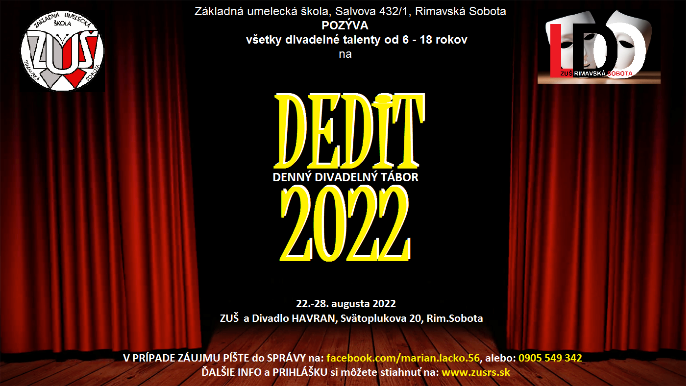 Meno: ____________________Priezvisko :_______________________
Dátum narodenia:_______________ Miesto Narodenia:_________________

Bydlisko: _________________________________Č. tel.: __________
Škola: _________________________     Trieda __________________Zvláštnosti a upozornenia rodičov pre vedúcich tábora:______________________________________________________________________________________________________________________________________________________Upozornenie pre rodičov:Poplatok za detský tábor 3,-€/ deň = 21,-€ na týždeň, uhradiť 1 týždeň pred nástupom dieťaťa do tábora.V zmysle zákona č.122/2013 Z. z. o ochrane osobných údajov súhlasím s použitím osobných údajov dieťaťa pre potreby evidencie  ZUŠ, Salvova 432/1, Rim.Sobota a na účely zverejnenia fotografií  z činnosti na web stránke a v médiách.Dátum: ................................                                                     Podpis zákonného zástupcu : ........................................Súhlas dotknutej osoby
v zmysle zákona č. 18/2018 Z. z.
o ochrane osobných údajov a o zmene a doplnení niektorých zákonovPre prevádzkovateľa:           ZUŠ, Salvova 432/1, 979 01 Rimavská SobotaDole podpísaný zákonný zástupca 		............................................................................................trvalým bydliskom 				............................................................................................                               meno žiaka 			               ............................................................................................narodený 				............................................................................................trvalým bydliskom 				............................................................................................dávam   súhlas na spracúvanie jeho osobných údajov za účelom:zverejňovania informačných materiálov z podujatí v priestoroch ZUŠ na webovom sídle ZUŠ, faceebookovej stránke ZUŠ, webovej stránke youtube a vo verejnoprávnych médiách regionálnej a celoslovenskej úrovne,    v rozsahu: individuálne a spoločné fotografie, video a audio záznam,	áno	                        nie              Súhlas na spracúvanie osobných údajov  pre všetky účely vymenované vyššie, udeľujem dobrovoľne  na obdobie podľa prihlášky menovaného žiaka do ZUŠ, Salvova 432/1, Rimavská Sobota. Spracúvanie osobných údajov sa riadi nariadením EPaR EÚ č. 2016/679 o ochrane fyzických osôb pri spracúvaní osobných údajov a o voľnom pohybe takýchto údajov, ktorým sa zrušuje smernica 95/46/ES (všeobecné nariadenie o ochrane údajov) a zákonom SR č. 18/2018 Z. z. o ochrane osobných údajov a o zmene a doplnení niektorých zákonov. Som si vedomý svojich práv, ktoré v § 19 až § 30 zákona č. 18/2018 Z. z. upravujú povinnosti prevádzkovateľa pri uplatňovaní práv dotknutých osôb. V   dňa  	.........................................................	                      podpis zákonného zástupcu žiaka